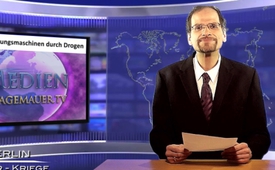 Menschliche Tötungsmaschinen durch[...] Drogen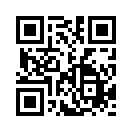 Der 27-jährige Ex-Rebell Youssef Naami erzählt in einem Interview mit „Russia Today“ von seinen Aktivitäten in der FSA (Freien Syrischen Armee) nahe Hama.Der 27-jährige Ex-Rebell Youssef Naami erzählt in einem Interview mit „Russia Today“ von seinen Aktivitäten in der FSA (Freien Syrischen Armee) nahe Hama. Durch Scheich Ayman Al-Khalid angeheuert, begann er für Geld, um die „Rettung des Vaterlandes“ zu kämpfen. Unter Einfluss von starken Drogen, die allen Rebellenkämpfern regelmäßig verabreicht werden, war er in der Lage, eine Frau zu vergewaltigen und bei einigen brutalen Morden anwesend zu sein. Naami wörtlich: „Wenn wir auf Operation gingen, bekamen wir verschiedene Pillen – uns wurde gesagt – um die Nerven zu beruhigen, für den Mut und um nicht Angst zu haben. Und es stimmt auch: Schlucken – und man ist bereit zu gehen und die ganze Welt zu erschießen. Jetzt möchte man vergessen.“ Eines Tages wurde er von der Union der syrischen Jugend kontaktiert, die ihm anbot aus dem Netz der Rebellen auszutreten. „Allmählich fing ich an, über das, was mir gesagt wurde, nachzudenken. [...] Der Präsident hat gesagt, dass jeder, der nicht getötet hat und keine Terrorakte verübt hat, im Fall der Reue und der freiwilligen Abgabe der Waffen begnadigt werden wird. Wir haben unsere Waffen abgegeben und innerhalb von 24 Stunden waren unsere Namen aus der Fahndungsliste gestrichen. Heute fühle ich mich wie neugeboren. Ich gehe zur Drogentherapie“, berichtet Youssef Naami. Die mit Drogen und Geld gesteuerten Terroristen werden von unseren westlichen Regierungen als Opposition anerkannt, mit der man den Wiederaufbau eines durch sie selbst zerstörten Syriens starten will. Stoppt mit uns diesen Wahnsinn!

http://nocheinparteibuch.wordpress.com/
2012/07/27/interview-mit-einemsyrischen-
ex-rebellen/
www.tagesschau.de/ausland/syrien2454.htmlvon me.Quellen:http://nocheinparteibuch.wordpress.com/2012/07/27/interview-mit-einem-syrischen-ex-rebellen/http://www.tagesschau.de/ausland/syrien2454.htmlDas könnte Sie auch interessieren:#Drogen - Drogenlegalisierung & -handel - www.kla.tv/DrogenKla.TV – Die anderen Nachrichten ... frei – unabhängig – unzensiert ...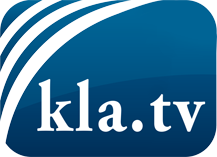 was die Medien nicht verschweigen sollten ...wenig Gehörtes vom Volk, für das Volk ...tägliche News ab 19:45 Uhr auf www.kla.tvDranbleiben lohnt sich!Kostenloses Abonnement mit wöchentlichen News per E-Mail erhalten Sie unter: www.kla.tv/aboSicherheitshinweis:Gegenstimmen werden leider immer weiter zensiert und unterdrückt. Solange wir nicht gemäß den Interessen und Ideologien der Systempresse berichten, müssen wir jederzeit damit rechnen, dass Vorwände gesucht werden, um Kla.TV zu sperren oder zu schaden.Vernetzen Sie sich darum heute noch internetunabhängig!
Klicken Sie hier: www.kla.tv/vernetzungLizenz:    Creative Commons-Lizenz mit Namensnennung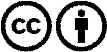 Verbreitung und Wiederaufbereitung ist mit Namensnennung erwünscht! Das Material darf jedoch nicht aus dem Kontext gerissen präsentiert werden. Mit öffentlichen Geldern (GEZ, Serafe, GIS, ...) finanzierte Institutionen ist die Verwendung ohne Rückfrage untersagt. Verstöße können strafrechtlich verfolgt werden.